          History Camp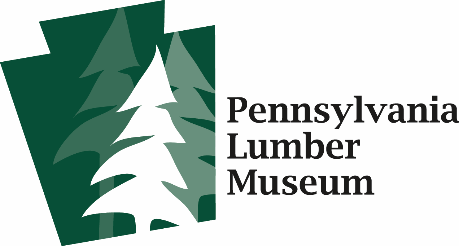 August 6-7, 2022The Pennsylvania Lumber Museum’s annual History Camp is a two-day immersive experience for children ages 10-18.  Campers will learn about the life of 19th century loggers through various educational activities.  Camp activities include using a crosscut saw, log rolling birling in the pond, cooking over a fire, and more.  Registration includes admission to the museum, lunch and dinner on Saturday and a Sunday pass to the Galeton Rotary’s Woodsmen Show at Cherry Spring State Park.Daily Schedule:Saturday, August 6:  Camper should be dropped off promptly at 9am at the Pennsylvania Lumber Museum.  Activities for the day will include a tour through the museum, hike on the sustainable forestry trail, and training in using a crosscut saw, log rolling in the pond, log peeling, board drilling (the old fashion way), cooking over a fire, sunflower seed spitting contests, and model log raft racing.  Lunch and dinner will be provided for campers.Sunday, August 7:  Camper should be dropped off promptly at 9am at the Woodhick Grove at Cherry Springs State Park.  Campers can bring a bag lunch and water or purchase food from the vendors at the Woodsmen Show.  Campers will demonstrate their newly acquired skills to the public at the Woodhick Grove in the morning, with a chance to explore the other activities happening at the event throughout the day.What to bring and wear:  Campers should dress comfortably.  Hats, hiking boots, sunscreen, and insect repellent are highly recommended.  To get into the immersive spirit, campers can choose to wear their own logger style clothing.  Swimming gear and a towel are required for Saturday.Price:  The registration fee per camper is $50 non-member/$45 museum member and includes admission to the museum and Woodsmen Show as well as lunch and dinner on Saturday, August 6.  Pre-registration is required (see attached forms). Scholarships: Full scholarships are available to cover the cost of camp registration.  Interested campers must submit a 200-250 word essay explaining “Why I want to go to History Camp,” which will be judged by the museum’s Event Committee for content.  Essay submission can be sent to palumbermuseum@gmail.com or mailed to the museum by June 30.  Scholarship recipients will be notified by July 13.Registration forms and payment should be mailed by July 16 to: PO Box 239 Galeton, PA 16922 	Make checks payable to:  Pennsylvania Lumber Museum Association (PALMA)Questions: Contact Jennifer Haines, Museum Educator, jenhaines@pa.govHistory Camp Registration FormCamper Name__________________________________________________________________Birthday______________________			                Age_________________Address_______________________________________________________________________    City_____________________________    State__________	Zip Code________________  Parent/Guardian Name ___________________________________________________________Parent/Guardian Phone Number (______) _______________ Parent/Guardian Email Address _____________________________________On Saturday, August 6 a bagged lunch will be provided for each participant and campers will assist in the preparation of dinner for the group that day.  Please list any food allergies/sensitivities your camper has so we can avoid any issues____________________________________________________________________________________________________Please select the type of sandwich your camper would like for lunchTurkey_______    Bologna________	    Peanut Butter & Jelly________      Jelly______Payment:  Can be made by check (payable to PALMA) or credit card which can be provided below or call the museum at (814)-435-2652 to may payment over the phone.Credit Card Number_____________________________________________________________Expiration Date________________________	CVV Code__________________________Emergency Information & ConsentI hereby authorize Pennsylvania Lumber Museum to execute emergency or other medical treatment for my child, ________________________________________, that may be deemed necessary by attending medical personnel while he/she is attending the History Camp.Parent/Guardian signature___________________________________ Date______________Parent/Guardian Phone Number (_____)___________________Contact in case of emergency _____________________________________________________Phone Number (____)_________________________Alternate contact in case of emergency______________________________________________Phone Number (____)_________________________Doctor’s Name_________________________________________________________________Phone Number (____)_________________________Has your child ever had a bee sting?  Y/N—What reaction, if any, did he/she have?______________________________________________________________________________Please list any allergies, medications, special needs your child has below:__________________________________________________________________________________________________________________________________________________________________________________________________________________________________________